Publicado en Murcia el 25/09/2020 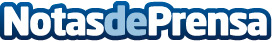 Repara tu deuda informa que 233 personas endeudadas en Murcia se acogen a la Ley de Segunda OportunidadMurcia se sitúa en la 10ª posición del ranking de casos solicitados por comunidad autónoma con el 2,2 % del total de la cuota de mercadoDatos de contacto:Emma Moron900831652Nota de prensa publicada en: https://www.notasdeprensa.es/repara-tu-deuda-informa-que-233-personas Categorias: Nacional Derecho Finanzas Sociedad Murcia http://www.notasdeprensa.es